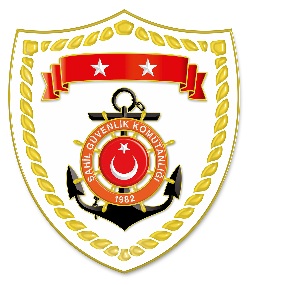 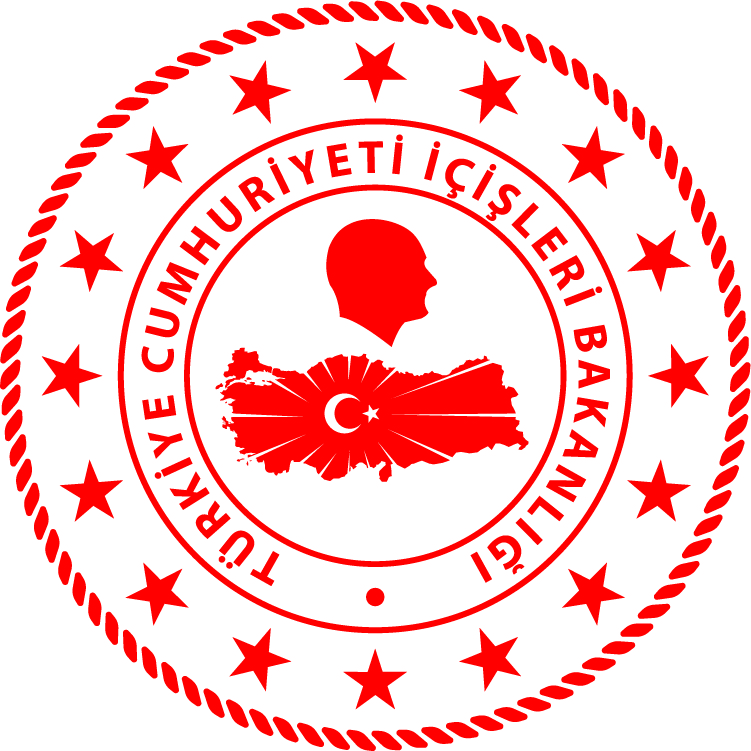 Karadeniz Bölgesi S.NUTARİHTESPİTUYGULANAN İDARİ PARA CEZASI MİKTARI (TL)CEZANIN KESİLDİĞİİL/İLÇE-MEVKİİAÇIKLAMA122 Şubat 2021Minimum avlanma boyunun altında istavrit avcılığı yapmak (20 işlem) 130.221BARTIN/MerkezToplam21 işleme 131.312 TL idari para cezası uygulanmıştır.222 Şubat 2021Gerçek kişiler için ruhsat tezkeresini yeniletmeden su ürünleri avcılığı yapmak1.091ZONGULDAK/MerkezToplam21 işleme 131.312 TL idari para cezası uygulanmıştır.